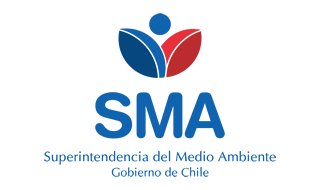 
INFORME DE FISCALIZACIÓN AMBIENTAL
Normas de Emisión
SCA CHILE S.A. - LAMPA 
DFZ-2020-3322-XIII-NE


Fecha creación: 02-11-2020

1. RESUMEN
El presente documento da cuenta del informe de examen de la información realizado por la Superintendencia del Medio Ambiente (SMA), al establecimiento industrial “SCA CHILE S.A. - LAMPA”, en el marco de la norma de emisión NE 90/2000 para el reporte del período correspondiente entre ENERO de 2017 y DICIEMBRE de 2017.Entre los principales hallazgos se encuentran:  - No reportar con la frecuencia por parámetro solicitada- Exceder Caudal- Parámetros superan la norma2. IDENTIFICACIÓN DEL PROYECTO, ACTIVIDAD O FUENTE FISCALIZADA
3. ANTECEDENTES DE LA ACTIVIDAD DE FISCALIZACIÓN
4. ACTIVIDADES DE FISCALIZACIÓN REALIZADAS Y RESULTADOS
	4.1. Identificación de la descarga
	4.2. Resumen de resultados de la información proporcionada
* En color los hallazgos detectados.
	4.3. Otros hechos
		4.3.1. Durante el período analizado, la Unidad Fiscalizable fue sometida a fiscalización a través de la(s) siguiente(s) actividad(es) de Medición, Muestreo, y Análisis. Los resultados del(de los) monitoreo(s) se incluye(n) en los anexos del presente informe.5. CONCLUSIONES
6. ANEXOS
RolNombreFirmaAprobadorPATRICIO WALKER HUYGHE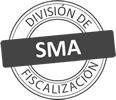 ElaboradorVERONICA ALEJANDRA GONZALEZ DELFINTitular de la actividad, proyecto o fuente fiscalizada:
SCA CHILE S.A.
Titular de la actividad, proyecto o fuente fiscalizada:
SCA CHILE S.A.
RUT o RUN:
94282000-3
RUT o RUN:
94282000-3
Identificación de la actividad, proyecto o fuente fiscalizada:
SCA CHILE S.A. - LAMPA 
Identificación de la actividad, proyecto o fuente fiscalizada:
SCA CHILE S.A. - LAMPA 
Identificación de la actividad, proyecto o fuente fiscalizada:
SCA CHILE S.A. - LAMPA 
Identificación de la actividad, proyecto o fuente fiscalizada:
SCA CHILE S.A. - LAMPA 
Dirección:
LAMPA, REGIÓN METROPOLITANA
Región:
REGIÓN METROPOLITANA
Provincia:
CHACABUCO
Comuna:
LAMPA
Motivo de la Actividad de Fiscalización:Actividad Programada de Seguimiento Ambiental de Normas de Emisión referentes a la descarga de Residuos Líquidos para el período comprendido entre ENERO de 2017 y DICIEMBRE de 2017Materia Específica Objeto de la Fiscalización:Analizar los resultados analíticos de la calidad de los Residuos Líquidos descargados por la actividad industrial individualizada anteriormente, según la siguiente Resolución de Monitoreo (RPM): 
- SISS N° 3023/2006Instrumentos de Gestión Ambiental que Regulan la Actividad Fiscalizada:La Norma de Emisión que regula la actividad es: 
- 90/2000 ESTABLECE NORMA DE EMISION PARA LA REGULACION DE CONTAMINANTES ASOCIADOS A LAS DESCARGAS DE RESIDUOS LIQUIDOS A AGUAS MARINAS Y CONTINENTALES SUPERFICIALESPunto DescargaNormaTabla cumplimientoMes control Tabla CompletaCuerpo receptorN° RPMFecha emisión RPMPUNTO 1 CANAL DE DERRAME LAMPANE 90/2000Tabla 1-CANAL DE DERRAME LAMPA302329-08-2006Período evaluadoN° de hechos constatadosN° de hechos constatadosN° de hechos constatadosN° de hechos constatadosN° de hechos constatadosN° de hechos constatadosN° de hechos constatadosN° de hechos constatadosN° de hechos constatadosN° de hechos constatadosPeríodo evaluado1-23456789Período evaluadoInforma AutoControlEfectúa DescargaReporta en plazoEntrega parámetros solicitadosEntrega con frecuencia solicitadaCaudal se encuentra bajo ResoluciónParámetros se encuentran bajo normaPresenta RemuestraEntrega Parámetro RemuestraInconsistenciaEne-2017SISISISINOSISINO APLICANO APLICANO APLICAFeb-2017SISINOSINOSISINO APLICANO APLICANO APLICAMar-2017SISISISINOSISINO APLICANO APLICANO APLICAAbr-2017SISISISINONOSINO APLICANO APLICANO APLICAMay-2017SISISISINOSISINO APLICANO APLICANO APLICAJun-2017SISISISINOSISINO APLICANO APLICANO APLICAJul-2017SISISISINOSISINO APLICANO APLICANO APLICAAgo-2017SISINOSINOSISINO APLICANO APLICANO APLICASep-2017SISISISINOSINONO APLICANO APLICANOOct-2017SISINOSINOSISINO APLICANO APLICANO APLICANov-2017SISINOSINOSISINO APLICANO APLICANO APLICADic-2017SISINOSINOSISINO APLICANO APLICANO APLICAPunto de descargaPeriodoFecha de muestraETFAPUNTO 1 CANAL DE DERRAME LAMPASep-201704-09-2017AGUASIN SPA







N° de Hecho ConstatadoExigencia AsociadaDescripción del Hallazgo4Reportar con la frecuencia por parámetro solicitadaEl titular no informa en su autocontrol la totalidad de las muestras solicitadas para los parámetros indicados en su programa de monitoreo, correspondiente al período: 
- PUNTO 1 CANAL DE DERRAME LAMPA en el período 01-2017
- PUNTO 1 CANAL DE DERRAME LAMPA en el período 02-2017
- PUNTO 1 CANAL DE DERRAME LAMPA en el período 03-2017
- PUNTO 1 CANAL DE DERRAME LAMPA en el período 04-2017
- PUNTO 1 CANAL DE DERRAME LAMPA en el período 05-2017
- PUNTO 1 CANAL DE DERRAME LAMPA en el período 06-2017
- PUNTO 1 CANAL DE DERRAME LAMPA en el período 07-2017
- PUNTO 1 CANAL DE DERRAME LAMPA en el período 08-2017
- PUNTO 1 CANAL DE DERRAME LAMPA en el período 09-2017
- PUNTO 1 CANAL DE DERRAME LAMPA en el período 10-2017
- PUNTO 1 CANAL DE DERRAME LAMPA en el período 11-2017
- PUNTO 1 CANAL DE DERRAME LAMPA en el período 12-20175Exceder CaudalSe verificó excedencia en el volumen de descarga límite indicado en el programa de monitoreo, correspondiente al período: 
- PUNTO 1 CANAL DE DERRAME LAMPA en el período 04-20176Parámetros bajo normaSe verifica la superación de los límites máximos normativos y el respectivo nivel de tolerancia establecido en la norma de emisión, correspondiente al período: 
- PUNTO 1 CANAL DE DERRAME LAMPA en el período 09-2017N° AnexoNombre AnexoNombre archivo1Anexo Informe de Fiscalización - Informes de EnsayoAnexo Informes de Ensayo SCA CHILE S.A. - LAMPA.zip2Anexo Informe de Fiscalización - Comprobante de EnvíoAnexo Comprobante de Envío SCA CHILE S.A. - LAMPA.zip3Anexo Informe de FiscalizaciónAnexo Datos Crudos SCA CHILE S.A. - LAMPA.xlsx